Supplementary Figure 1: Representative images of flow cytometric analysis for cell apoptosis of Ly3-Mock, Ly3-SEMA3F, and Ly7, Ly7-SEMA3F cells (A). representative colony formation in Mock and Sh-SEMA3F cells of Ly1 and TMD8 (B).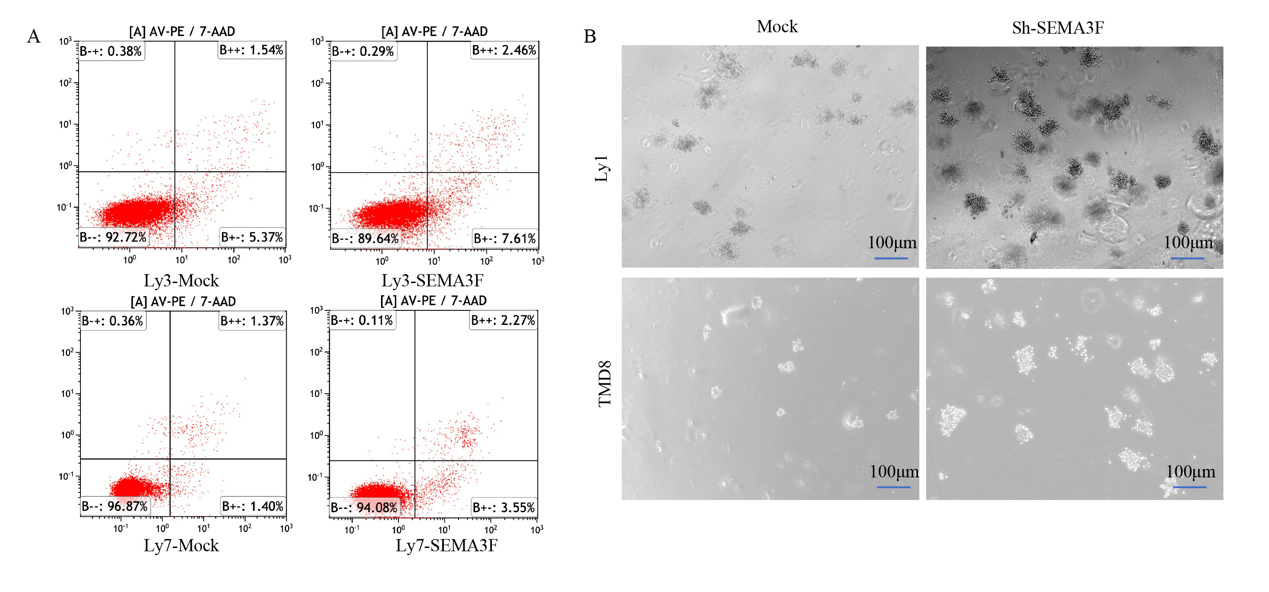 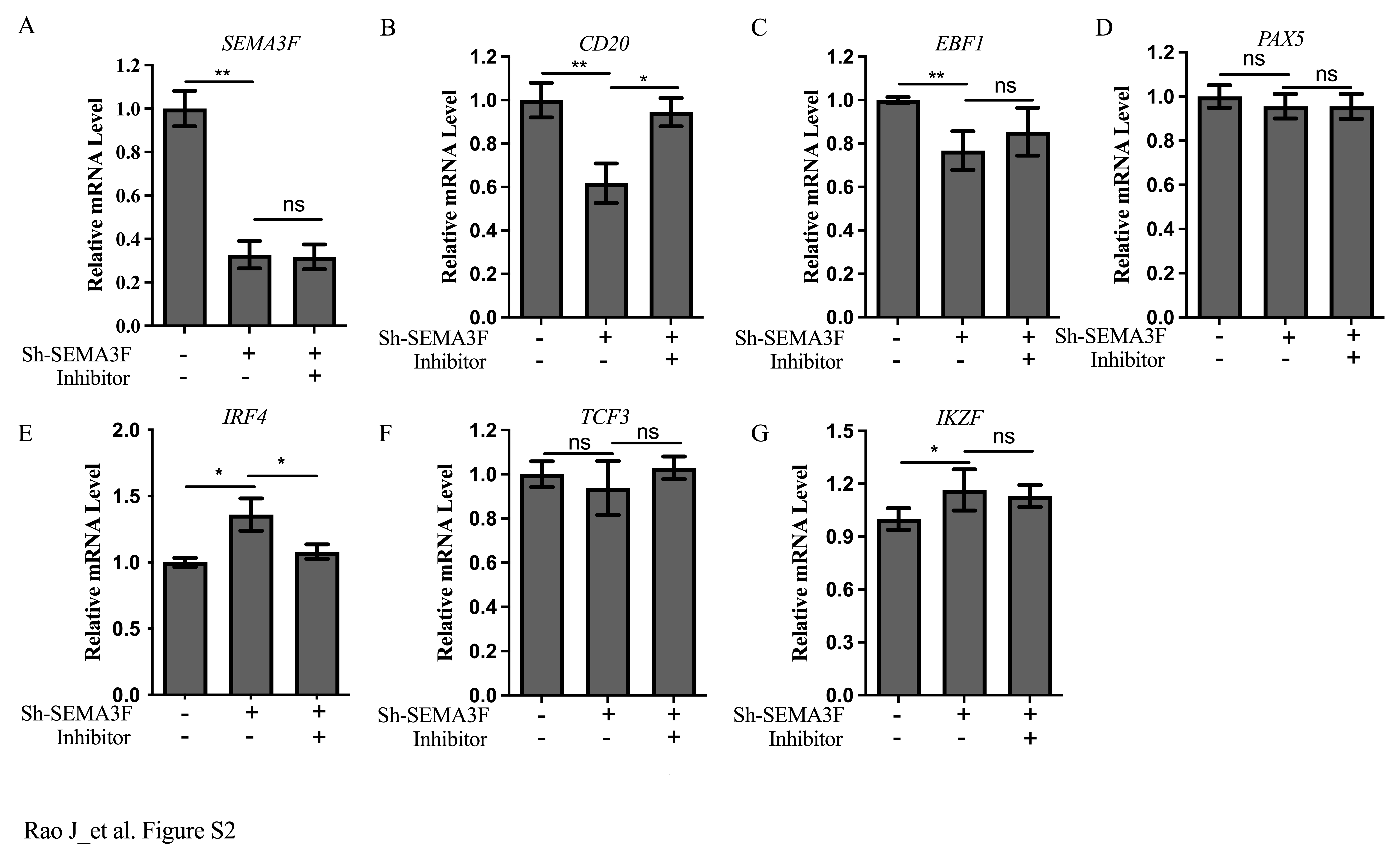 Supplementary Figure 2: The normalization expression of SEMA3F (A), CD20 (B), EBF1 (C), PAX5 (D), IRF4 (E), TCF3 (F) and IKZF (G) in Ly1-Mock, Ly1-Sh-SEMA3F and Sh-SEMA3F cells treated with inhibitor. * P < 0.05, ** P < 0.01, *** P < 0.001.Supplementary Table 1: The specific primers for each gene in the study.FOXO1F: TCGTCATAATCTGTCCCTACACAR: CGGCTTCGGCTCTTAGCAAAEBF1F: TGCCGAGTCTTGCTCACACR: CATTGACTGTCGTAGACACCACPAX5F: GTCACAGCATAGTGTCCACTGR: CCGCTGATGGAGTACGACGIKZF1F: CATCAGCCCGATGTACCAGCR: CCTCGTTGTTGCTCTCGGTIRF4F: GCTGATCGACCAGATCGACAGR: CGGTTGTAGTCCTGCTTGCTCF3F: ACGAGCGTATGGGCTACCAR: GTTATTGCTTGAGTGATCCGGGSEMA3FF: GTGCCTACAACCCCATGTGR: GTGTCCAGCTTGGGATCGTMS4A1(CD20)F: CCGGCAGAGCCAATGAAAGR: CAGATGGGTGCATAGATCCCT